Motion 2 till årsstämman 20202 i Hoven-Långsjöns-samfällighetsförening 	Motion: Infartsparkering tunga fordonMotionären yrkar:Hemställer att styrelsen får uppdrag av stämman:att utreda hur vi kan få bort tunga nyttofordorn i området för mindre slitage och säkrare trafik. Lösning tas fram till årsmötet 2022.Ekskogen    2020-12-31Styrelsen	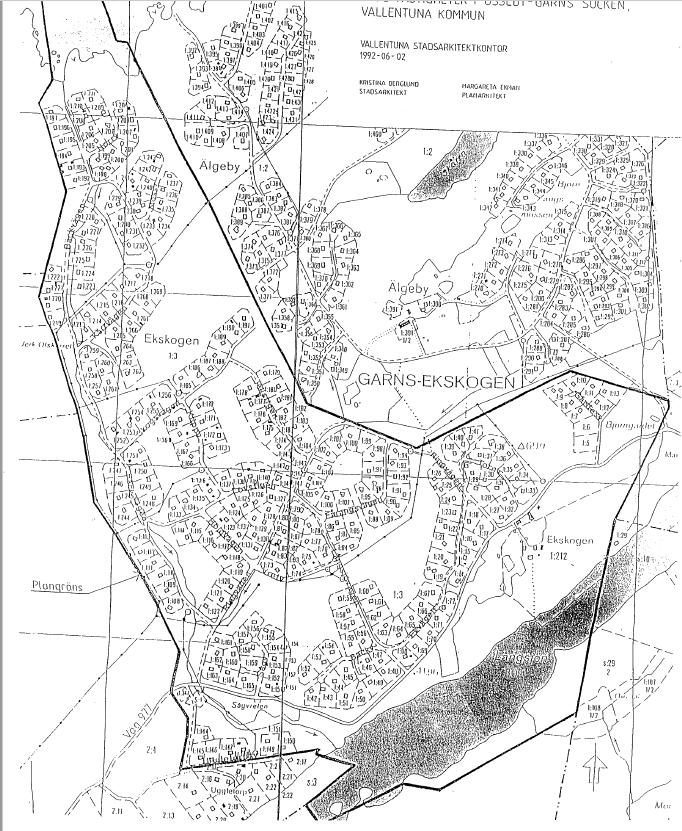 